        LAMB AND PORK PARTY $42.95 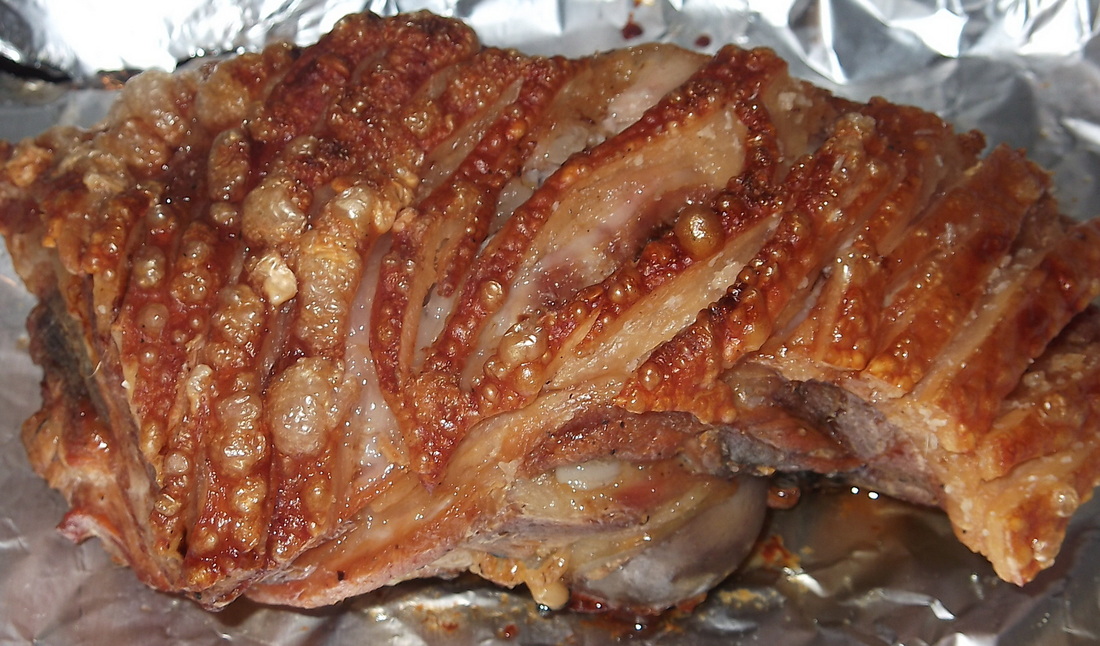 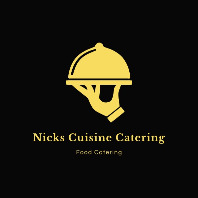 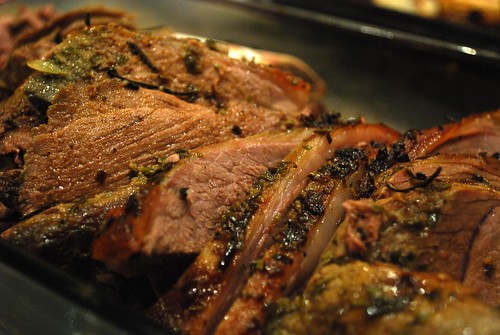 ENTRÉE (choose one option)Crispy pita breads with homemade dips Antipasto platter Savory Tuna salad served with Turkish bread pieces  MAIN MENU OPTIONS (choose two options)Roast leg of lamb with fresh garlic and rosemaryRed wine and garlic slow cooked lamb shanksLamb stir fry on the grill with vegies and fresh herbsColombian style pork bellySucculent roast pork with gravy apple sauce  Simply delicious giant pork souvlaki with capsicum red onion  SIDE DISHES (choose two options)Cracked pepper roast garlic and rosemary chat potato V GFOven roasted seasoned Vegies (potato pumpkin carrots sweet potato)Fresh herbs oven baked roasted cauliflower with parmesan cheese V GFChicken penne pasta with bacon spinach special creamy sauce Broccoli with bacon fried onions and cracked pepper GFCheesy garlic scalloped potatoes GFFresh chili garlic green beans V GFFried rice or steamed rice GFSALAD OPTIONS (choose two options)Mediterranean Tortellini salad red white vinaigrette Southern style potato salad V GFAuthentic Greek salad V GFChefs special cabbage salad Beetroot and baby spinach feta salad V GFSeafood crunchy salad V GFRainbow coleslaw V GFDESSERT MENU OPTIONSNutella cheesecake with fresh strawberryGreek mille feuille cake Chefs special carrot cakeChocolate hazelnut mouse with fine swiss grated chocolate garnish Chefs special caramel pecan pie Chefs special chocolate éclair cake Wickedly good chocolate Tiramisu cakeTropical fresh fruit tart with orange custard cream          Buffet menu price includes:Set up and pack down all food and catering equipment (Buffet tables, chafers, warmers, plates, cutlery etc.Full set up of buffet tables including cloth with skirting also including complimentary theme decorationsCondiments & dressings including salt & pepper shakers ready on serving station Stainless steel cutlery, paper napkins, ceramic plates ready on serving stationsUniformed staff for serving at Buffet station Clear away all plates cutlery from guest tablesFresh crusty bread with butter squaresFruit Platters (GF V v) Using only the best quality season fruit. A perfect finisher for your occasion.